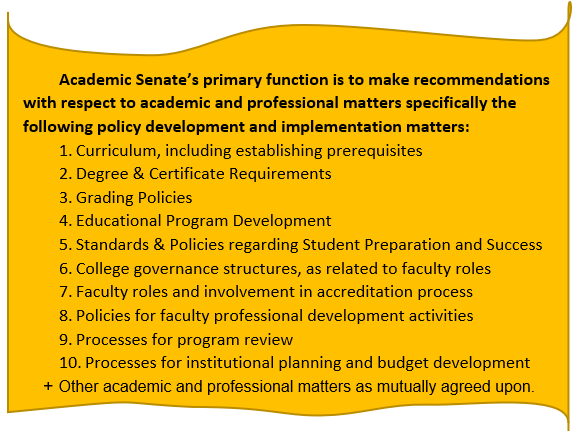 Ventura College Academic Senate	Dan Clark (President)			Preston Pipal (Vice President)	Email: dclark@vcccd.edu			Email: rpipal@vcccd.edu	Phone: (805) 289-6368			Phone: (805) 289-6368	Colleen Coffey (Secretary) 			Andrea Horigan (Treasurer) 	Email: ccoffey@vcccd.edu			Email: ahorigan@vcccd.edu	Phone:  (805) 289-6194			Phone: (805) 289-6196__________________________________________________________________________________________________________________Ventura College Academic SenateAgendaThursday, February 6th, 20203:30-5:00Multidiscipline Center West (MCW – 312)__________________________________________________________________________________________________________________Ventura College Academic SenateAgendaThursday, February 6th, 20203:30-5:00Multidiscipline Center West (MCW – 312)__________________________________________________________________________________________________________________Ventura College Academic SenateAgendaThursday, February 6th, 20203:30-5:00Multidiscipline Center West (MCW – 312)__________________________________________________________________________________________________________________Ventura College Academic SenateAgendaThursday, February 6th, 20203:30-5:00Multidiscipline Center West (MCW – 312)Agenda ItemDiscussion NotesAction? 3:30 Call to Order  3:31 Public Comments (2 min. max. per comment)  Acknowledgement of Guests (1 min.):  Informational Items (These are agenda items intended to provide the body with brief updates or reports of activities or actions from outside. If the Senate wishes to debate or discuss an item presented as information, they must request that it be placed on an agenda at future meeting as an action or discussion item.) Faculty PD UpdateAction Items: Approval of 1/16/20 minutes (2 min.) Guided Pathways SOAA—2nd reading (3 min.) Community Class RequestDiscussion Items (Discussion items are a chance for the body to discuss and debate any matter related to the business of the senate, often leading to action at a future meeting or providing the President or Chair with direction for discussions with the Administration, State Academic Senate, or other bodies.) SEP Rewrite Workgroup SEA BudgetSEP Letter Compressed Calendar President’s Report:   Senate Subcommittees/Task Forces/Work Groups Reports: Curriculum Committee (Michael) Guided Pathways CTE liaison report (Deanna Hall) Treasurer’s Report (Andrea) OER Report (Andrea) DE (Colleen) Faculty PD Committee (Colleen) Announcements for the Good of the Order: AFT Update (Michael Ward) Upcoming ASCCC Events: Details can be found at https://asccc.org/calendar/list/events Requests for Future Agenda Items: Adjournment 